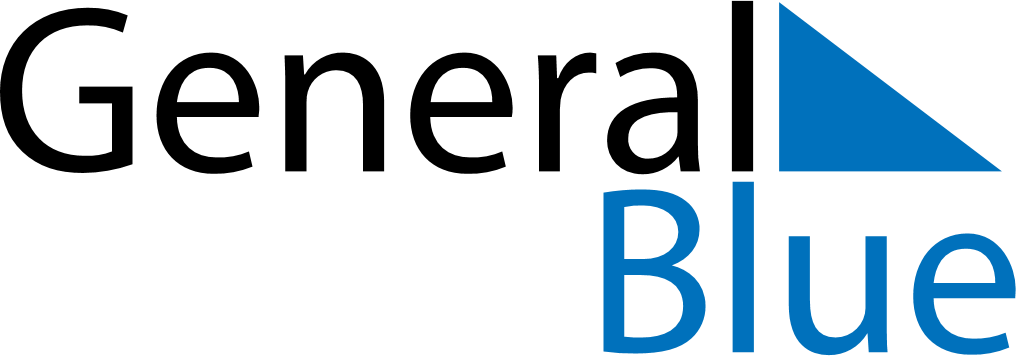 April 2018April 2018April 2018April 2018ReunionReunionReunionSundayMondayTuesdayWednesdayThursdayFridayFridaySaturday12345667Easter Monday89101112131314151617181920202122232425262727282930